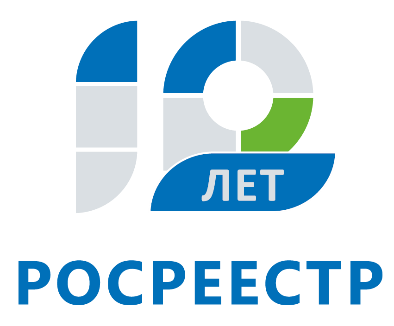 Межведомственное взаимодействие упрощает получение услуг РосреестраУправление Росреестра по Иркутской области напоминает, что при обращении за услугами ведомства граждане вправе не предоставлять документы, которые могут быть запрошены Управлением самостоятельно. В том числе при постановке на кадастровый учёт объекта недвижимости и (или) регистрации прав на него владельцу не обязательно предоставлять следующие документы:- выписку из Единого государственного реестра надвижимости;- документ, подтверждающий принадлежность земельного участка к определённой категории земель (решение об отнесении земельного участка к землям определённой категории);- документ, устанавливающий адрес объекта недвижимости или при отсутствии такого адреса описание местоположения объекта недвижимости;- документ, подтверждающий установленное разрешённое использование земельного участка (решение об установлении вида разрешённого использования земельного участка);- разрешение на строительство;- разрешение на ввод объекта в эксплуатацию;- уведомление о соответствии построенного объекта индивидуального жилищного строительства разрешенным параметрам, установленным законодательством;- решение о переводе жилого помещения в нежилое или нежилого в жилое;- выписку из реестра государственной (муниципальной) собственности;- выписку из ЕГРЮЛ;- иные документы, которые находятся в распоряжении исполнительных органов государственной власти субъектов Российской Федерации, органов местного самоуправления, организаций, подведомственных указанным органам власти. «Такой порядок значительно упрощает для заявителей процесс сбора документов. Вся необходимая для проведения учетно-регистрационных процедур информация, находящаяся в распоряжении других федеральных служб или органов власти, запрашивается Управлением самостоятельно. Необходимо отметить, что Управление запрашивает документы, а не заказывает их оформление в уполномоченных органах. Иными словами, запросить ведомство может только ту информацию, которая имеется у органов власти и государственных организаций. Поэтому, если необходимый для кадастрового учета или регистрации прав документ не был оформлен ранее, то заявителю всё-таки придётся самостоятельно обратиться в вышеуказанные органы за подготовкой такого документа», - говорит начальник отдела регистрации недвижимости Управления Росреестра по Иркутской области Юлия Грудинина.С полным перечнем документов, необходимых для кадастрового учета и (или) регистрации прав, а также порядком их предоставления можно ознакомиться на официальном сайте ведомства (https://rosreestr.ru/site/fiz/zaregistrirovat-nedvizhimoe-imushchestvo-/predstavlenie-dokumentov-na-gosudarstvennuyu-registraciyu-prav/). Ирина Кондратьеваспециалист-эксперт отдела организации, мониторинга и контроляУправления Росреестра по Иркутской области 07.11.2018г.